La BibliaDivisiones principales AT y  NTOA4: Identificar las divisiones, subdivisiones y libros de la Biblia y lograr usarla con habilidad, comprensión y aprecio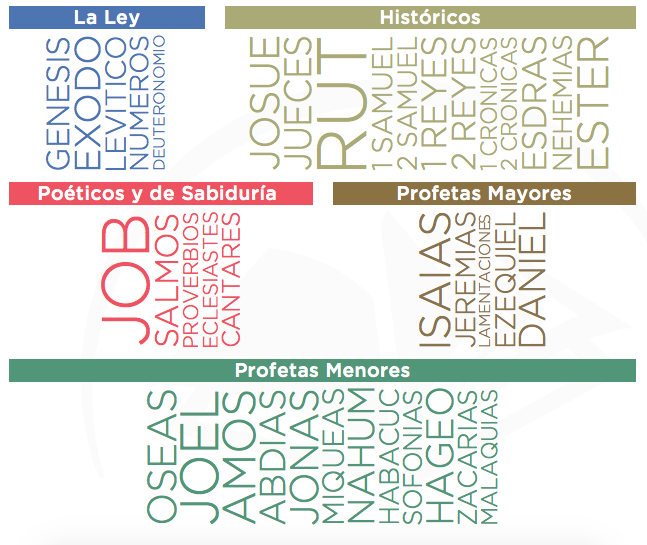 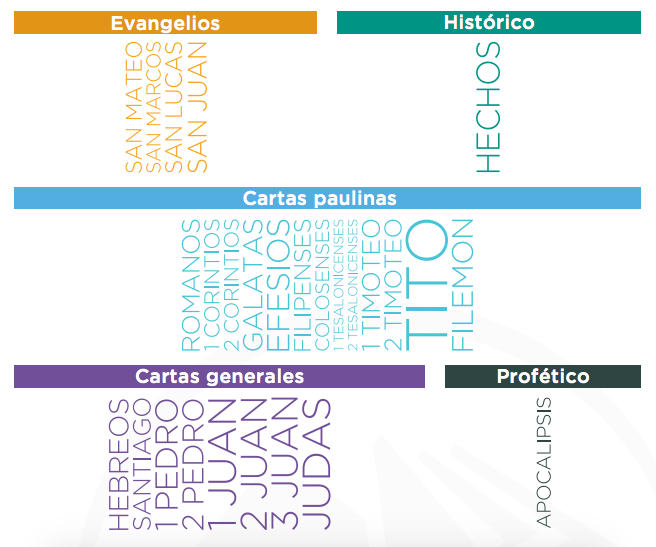 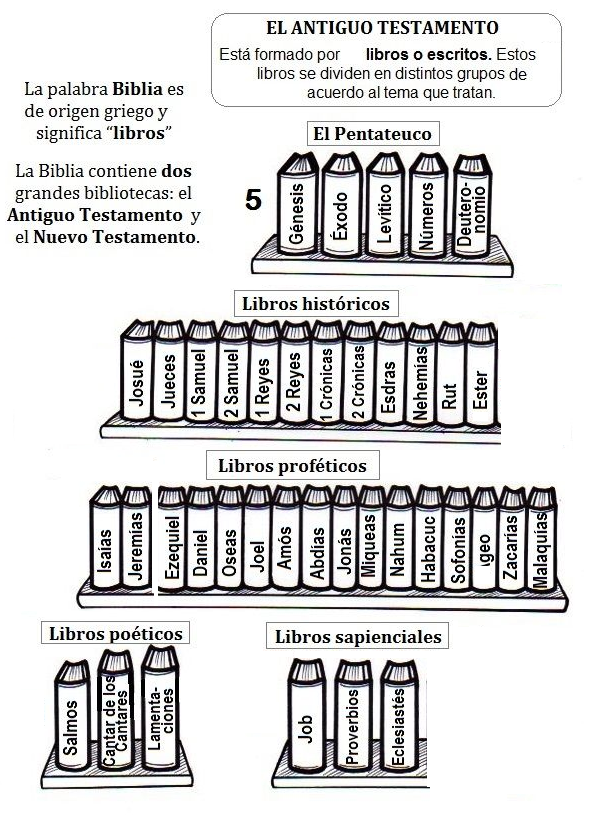 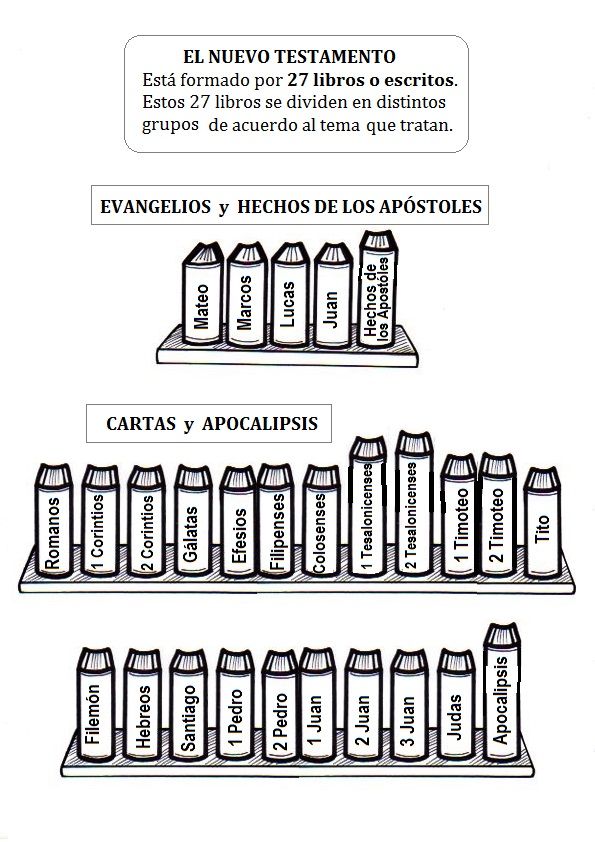 